                                                                 CAROLINA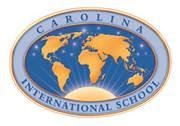                                          International School“The World Is Our Family”                                                             		9545 Poplar Tent Road, Concord, NC 28027           A North Carolina Public Charter School                                                                      		                 704.455.3847 (phone) | 704.455.4672  (fax)       											School Nurse: Extension 9514Student’s Name:  ____________________________________ Birth Date: ______________________________School Year: __________________________                             Grade: ______________*Only one medication on each authorization form*Name of Medication: __________________________________________________________________________________Circle One:  Tablet   Capsule   Liquid   Inhaler   Patch   Drops   Injection   Rectal    Other: __________________________Diagnosis for which medication has been prescribed (IF ALLERGY, LIST ALLERGEN(S): ________________________________________________ _____________________________________________________________________________________________________________________Dosage (amount to be given) ________________________________________________Time/Frequency:  _______ A.M.  _______ P.M.  or As Needed every ___________________________Reason for Medication:  ____________________________________________________________________________________Side Effects (expected or predicable):  ____________________________________________________________________________________Termination Date:  ____________ (All medication orders expire at the end of the school year unless otherwise stated.) Physician’s Signature: ____________________________________ Date: _________________________Physician’s Name Printed _________________________________   Telephone #: __________________ Parent Authorization: Please sign the authorization below that applies to your child. If medication will be SELF-ADMINISTERED by your child please complete page 2 also. Self-carry and administration allowed ONLY for emergency medications (rescue inhaler or Epinephrine injector)Reviewed by School Nurse:  __________________________________________ Date:  _____________________________Student’s Name: ____________________________________________    Grade: ______________Student Contract for Self-Administered MedicationStudent Responsibilities:I plan to keep my inhaler, equipment, Epi-pen or other medication with me at school rather than in the school nurse’s office.I agree to use my inhaler, equipment, Epi-pen or other medication in a responsible manner, in accordance with my licensed health care provider’s orders.I will notify the school health office or main office if I am having more difficulty than usual with my health condition.I will not allow any other person to use my inhaler, equipment, Epi-pen or other medication.I will carry the least amount of medication possible in its original container.Student’s Signature: _________________________________________________________ Date: ____________School Nurses Responsibilities:Emergency Action Plan complete and on file at schoolDemonstrates correct use/administrationRecognizes proper and prescribed timing for medicationAgrees to carry medication or keep in an established locationKnows health condition wellKeeps a second labeled container in the health roomWill not share medication or equipment with others.Comments:___________________________________________________________________________________School Nurse Signature:  ______________________________________________________Date:_____________ D, NC 28027                                                                                                                                   In order to keep this student in optimum health, help maintain maximum school performance and sustain attendance,  it is necessary that medication be given during school hours.Parent permission for routine or emergency medication to be administered BY THE SCHOOL NURSE/STAFF:I hereby give my permission for my child (named above) to receive medication during school hours. Medication will be kept in the nurse’s office.This medication has been prescribed by a licensed physician. I hereby release the School Board and their agents and employees from all liability that may result from my child taking the prescribed medication. This consent is good for the school year, unless revoked.I will furnish all medication for use at school in a container properly labeled by a pharmacistwith identifying information (name of child, medication dispensed, dosage prescribed, and the time it is to be given or taken). Parent/Guardian Signature:  _________________________________Phone:  __________________ Date:  _______________Parent Permission for rescue inhaler or Epinephrine to be CARRIED & SELF-ADMINISTERED BY THEIR CHILD   (K-5 consult with School Nurse):I agree to the Medication authorization as written by the above medical provider.I hereby request that my child be allowed to carry and self-administer the medication at school as prescribed by my child’s licensed health care provider.  I understand my child must carry this medication at all times in school or he/she will lose the right to carry it.  I further understand that the school undertakes no responsibility for the administration of the medication.  I hereby release the School Board, its agents and employees, from any and all liability that may result from my child taking this medication.  My child is knowledgeable about this medication and how to self-administer it.  I agree to ensure that the medication will have a pharmacy label with my child's name. Parent/Guardian Signature:  _________________________________Phone:  __________________ Date:  __________                                   Important Information about Medication Administration in Schools                                   Important Information about Medication Administration in SchoolsWhen possible, medications should be taken before or after school. Written parent/guardian consent and an order from a licensed healthcare provider are required for administering prescription and over-the-counter medications at school. Contact the school nurse for help if relocating to Cabarrus County. Some medications may not be suitable for a school setting. Contact the school nurse if you have questions. No medication will be given at school until this authorization has been reviewed and signed off by the School Nurse. Medications are given by a nurse or school staff trained by the School Nurse. Each medication must be in the original labeled container from the pharmacy or healthcare provider's office. Some pharmacies will provide an extra container for school use. Medications kept in the school health office will be sent on school sponsored field trips.Medications stored in the school health office will not be available during non-school hours. It is the responsibility of the parents/guardians to assure that necessary emergency medications are available to students during non-school hours for before or after school clubs/programs.Information about this medication and the student’s health may be shared with other school staff or agents of the school to help assure the student’s safety and success at school.The school nurse may contact the healthcare provider who prescribed the medication and the pharmacy where the prescription was filled to discuss this medication.New authorization forms are required at the beginning of every school year, when the dose or directions change, and when a new medication is prescribed. Parents/guardians must supply the medications. When a student self-administers an OTC medication without school staff support, the drug must be sent in the original container with only 1or 2 doses with a written authorization signed by the parent and attached to the container.  The authorization must also include the date, time and amount of medication to be self-administered by the student.parents/guardians to assure that necessary emergency medications are available to students during non-school hours for before or after school clubs/programs.Information about this medication and the student’s health may be shared with other school staff or agents of the school to help assure the student’s safety and success at school.The school nurse may contact the healthcare provider who prescribed the medication and the pharmacy where the prescription was filled to discuss this medication.New authorization forms are required at the beginning of every school year, when the dose or directions change, and when a new medication is prescribed. Parents/guardians must supply the medications. When a student self-administers an OTC medication without school staff support, the drug must be sent in the original container with only 1or 2 doses with a written authorization signed by the parent and attached to the container.  The authorization must also include the date, time and amount of medication to be self-administered by the student.